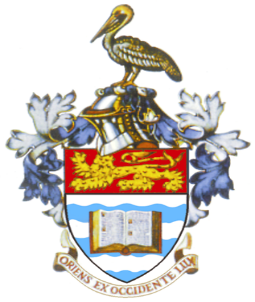 THE UNIVERSITY OF THE ST. AUGUSTINE, TRINIDAD AND TOBAGO, WEST INDIESOFFICE OF THE CAMPUS REGISTRARHUMAN RESOURCES DIVISION (APPOINTMENTS SECTION)TELEPHONE: (1-868) 662-2002 ext. 82162/2156   FAX:  (1-868) 663-9684    E-mail: Appointments@sta.uwi.edueRecruit Job Posting Request Form Temporary Academic and Senior Administrative and Professional  Staff PositionsDepartment: (Full-time/Part-time) Job Title: Total number of Positions Required:		Period:Minimum Qualification and Experience: Area(s) of Specialization: Duties:Personal Attributes: Project or Programme Name/sBanner Information/Funding Source/s